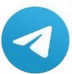 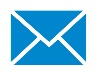 توزيع منهج مادة ( المهارات الرقمية )  للصف الرابع الفصل الثانيتوزيع منهج مادة ( المهارات الرقمية )  للصف الرابع الفصل الثانيتوزيع منهج مادة ( المهارات الرقمية )  للصف الرابع الفصل الثانيتوزيع منهج مادة ( المهارات الرقمية )  للصف الرابع الفصل الثانيتوزيع منهج مادة ( المهارات الرقمية )  للصف الرابع الفصل الثانيتوزيع منهج مادة ( المهارات الرقمية )  للصف الرابع الفصل الثانيالأسبوعالتاريخالتاريخالوحدةالدروسملاحظاتالأسبوعمنإلىالوحدةالدروسملاحظات1الاحد10/5/1444 هـالخميس 14/5/1444هـالوحـدة الأولى/ عالمي المتصل الموقع الالكتروني.               بداية الدراسة للطلاب للفصل الدراسي الثاني                 10/5/1444 هـ                إجازة مطولة الأسبوع الثالث                                     24/5/1444 هـ               إجازة مطولة الأسبوع السابع                                    22 - 23 /6/1444هـ               بداية الدراسة بعد اجازة يوم التأسيس                         2 - 3 /8/1444 هـ               بداية إجازة الفصل الدراسي الثاني                 	   10/8/1444 هـ 2الاحد 17/5/1444 هـالخميس 21/5/1444 هـالوحـدة الأولى/ عالمي المتصلالبحث في الإنترنت.                بداية الدراسة للطلاب للفصل الدراسي الثاني                 10/5/1444 هـ                إجازة مطولة الأسبوع الثالث                                     24/5/1444 هـ               إجازة مطولة الأسبوع السابع                                    22 - 23 /6/1444هـ               بداية الدراسة بعد اجازة يوم التأسيس                         2 - 3 /8/1444 هـ               بداية إجازة الفصل الدراسي الثاني                 	   10/8/1444 هـ 3الاثنين 25/5/1444 هـالخميس 28/5/1444 هـالوحـدة الأولى/ عالمي المتصلمصادر المعلومات.               بداية الدراسة للطلاب للفصل الدراسي الثاني                 10/5/1444 هـ                إجازة مطولة الأسبوع الثالث                                     24/5/1444 هـ               إجازة مطولة الأسبوع السابع                                    22 - 23 /6/1444هـ               بداية الدراسة بعد اجازة يوم التأسيس                         2 - 3 /8/1444 هـ               بداية إجازة الفصل الدراسي الثاني                 	   10/8/1444 هـ 4الاحد 1/6/1444 هـالخميس 5/6/1444 هـالوحـدة الأولى/ عالمي المتصلالاحـــد إجـــازة مطـــولة               بداية الدراسة للطلاب للفصل الدراسي الثاني                 10/5/1444 هـ                إجازة مطولة الأسبوع الثالث                                     24/5/1444 هـ               إجازة مطولة الأسبوع السابع                                    22 - 23 /6/1444هـ               بداية الدراسة بعد اجازة يوم التأسيس                         2 - 3 /8/1444 هـ               بداية إجازة الفصل الدراسي الثاني                 	   10/8/1444 هـ 4الاحد 1/6/1444 هـالخميس 5/6/1444 هـالوحـدة الأولى/ عالمي المتصلالسلامة على الانترنت.                بداية الدراسة للطلاب للفصل الدراسي الثاني                 10/5/1444 هـ                إجازة مطولة الأسبوع الثالث                                     24/5/1444 هـ               إجازة مطولة الأسبوع السابع                                    22 - 23 /6/1444هـ               بداية الدراسة بعد اجازة يوم التأسيس                         2 - 3 /8/1444 هـ               بداية إجازة الفصل الدراسي الثاني                 	   10/8/1444 هـ 5الاحد 8/6/1444 هـالخميس 12/6/1444 هـالوحدة الثانية/ استخدام الوسائط المتعددةإنشاء مقطع صوتي.
عرض الصوت ومقاطع الفيديو.               بداية الدراسة للطلاب للفصل الدراسي الثاني                 10/5/1444 هـ                إجازة مطولة الأسبوع الثالث                                     24/5/1444 هـ               إجازة مطولة الأسبوع السابع                                    22 - 23 /6/1444هـ               بداية الدراسة بعد اجازة يوم التأسيس                         2 - 3 /8/1444 هـ               بداية إجازة الفصل الدراسي الثاني                 	   10/8/1444 هـ 6الخميس 15/6/1444 هـالخميس 19/6/1444 هـالوحدة الثانية/ استخدام الوسائط المتعددةإدخال التحسينات على الصورة.               بداية الدراسة للطلاب للفصل الدراسي الثاني                 10/5/1444 هـ                إجازة مطولة الأسبوع الثالث                                     24/5/1444 هـ               إجازة مطولة الأسبوع السابع                                    22 - 23 /6/1444هـ               بداية الدراسة بعد اجازة يوم التأسيس                         2 - 3 /8/1444 هـ               بداية إجازة الفصل الدراسي الثاني                 	   10/8/1444 هـ 7الثلاثاء 24/6/1444 هـالخميس 26/6/1444 هـالوحدة الثانية/ استخدام الوسائط المتعددةالأحـــد والاثـنـيـن إجـــازة مطـــولة               بداية الدراسة للطلاب للفصل الدراسي الثاني                 10/5/1444 هـ                إجازة مطولة الأسبوع الثالث                                     24/5/1444 هـ               إجازة مطولة الأسبوع السابع                                    22 - 23 /6/1444هـ               بداية الدراسة بعد اجازة يوم التأسيس                         2 - 3 /8/1444 هـ               بداية إجازة الفصل الدراسي الثاني                 	   10/8/1444 هـ 7الثلاثاء 24/6/1444 هـالخميس 26/6/1444 هـالوحدة الثانية/ استخدام الوسائط المتعددةتطبيق التأثيرات على الصور.               بداية الدراسة للطلاب للفصل الدراسي الثاني                 10/5/1444 هـ                إجازة مطولة الأسبوع الثالث                                     24/5/1444 هـ               إجازة مطولة الأسبوع السابع                                    22 - 23 /6/1444هـ               بداية الدراسة بعد اجازة يوم التأسيس                         2 - 3 /8/1444 هـ               بداية إجازة الفصل الدراسي الثاني                 	   10/8/1444 هـ 8الاحد 29/6/1444 هـالخميس 4/7/1444 هـالوحـدة الثالثة/ ابدأ البرمجة باستخدام سكراتشالتكرارات في سكراتش.               بداية الدراسة للطلاب للفصل الدراسي الثاني                 10/5/1444 هـ                إجازة مطولة الأسبوع الثالث                                     24/5/1444 هـ               إجازة مطولة الأسبوع السابع                                    22 - 23 /6/1444هـ               بداية الدراسة بعد اجازة يوم التأسيس                         2 - 3 /8/1444 هـ               بداية إجازة الفصل الدراسي الثاني                 	   10/8/1444 هـ 9الاحد 7/7/1444 هـالثلاثاء 11/7/1444 هـالوحـدة الثالثة/ ابدأ البرمجة باستخدام سكراتشالرسم بواسطة سكراتش.               بداية الدراسة للطلاب للفصل الدراسي الثاني                 10/5/1444 هـ                إجازة مطولة الأسبوع الثالث                                     24/5/1444 هـ               إجازة مطولة الأسبوع السابع                                    22 - 23 /6/1444هـ               بداية الدراسة بعد اجازة يوم التأسيس                         2 - 3 /8/1444 هـ               بداية إجازة الفصل الدراسي الثاني                 	   10/8/1444 هـ 10الاحد 14/7/1444 هـالخميس 18/7/1444 هـالوحـدة الثالثة/ ابدأ البرمجة باستخدام سكراتشالرسم بواسطة سكراتش..               بداية الدراسة للطلاب للفصل الدراسي الثاني                 10/5/1444 هـ                إجازة مطولة الأسبوع الثالث                                     24/5/1444 هـ               إجازة مطولة الأسبوع السابع                                    22 - 23 /6/1444هـ               بداية الدراسة بعد اجازة يوم التأسيس                         2 - 3 /8/1444 هـ               بداية إجازة الفصل الدراسي الثاني                 	   10/8/1444 هـ 11الاحد 21/7/1444 هـالخميس 25/7/1444 هـالوحـدة الثالثة/ ابدأ البرمجة باستخدام سكراتش مشروع الوحدة.               بداية الدراسة للطلاب للفصل الدراسي الثاني                 10/5/1444 هـ                إجازة مطولة الأسبوع الثالث                                     24/5/1444 هـ               إجازة مطولة الأسبوع السابع                                    22 - 23 /6/1444هـ               بداية الدراسة بعد اجازة يوم التأسيس                         2 - 3 /8/1444 هـ               بداية إجازة الفصل الدراسي الثاني                 	   10/8/1444 هـ 12الاحد 28/7/1444 هـالثلاثاء 1/8/1444 هــالوحـدة الثالثة/ ابدأ البرمجة باستخدام سكراتشاختبر نفسك.               بداية الدراسة للطلاب للفصل الدراسي الثاني                 10/5/1444 هـ                إجازة مطولة الأسبوع الثالث                                     24/5/1444 هـ               إجازة مطولة الأسبوع السابع                                    22 - 23 /6/1444هـ               بداية الدراسة بعد اجازة يوم التأسيس                         2 - 3 /8/1444 هـ               بداية إجازة الفصل الدراسي الثاني                 	   10/8/1444 هـ 12الاحد 28/7/1444 هـالثلاثاء 1/8/1444 هــالوحـدة الثالثة/ ابدأ البرمجة باستخدام سكراتشالأربـعـاء والخـمـيــس إجـــازة يوم التأسيس               بداية الدراسة للطلاب للفصل الدراسي الثاني                 10/5/1444 هـ                إجازة مطولة الأسبوع الثالث                                     24/5/1444 هـ               إجازة مطولة الأسبوع السابع                                    22 - 23 /6/1444هـ               بداية الدراسة بعد اجازة يوم التأسيس                         2 - 3 /8/1444 هـ               بداية إجازة الفصل الدراسي الثاني                 	   10/8/1444 هـ 13الاحد 6/8/1444 هـالخميس 10/8/1444 هـالاخـــتــبـــــــــــــاراتالاخـــتــبـــــــــــــارات               بداية الدراسة للطلاب للفصل الدراسي الثاني                 10/5/1444 هـ                إجازة مطولة الأسبوع الثالث                                     24/5/1444 هـ               إجازة مطولة الأسبوع السابع                                    22 - 23 /6/1444هـ               بداية الدراسة بعد اجازة يوم التأسيس                         2 - 3 /8/1444 هـ               بداية إجازة الفصل الدراسي الثاني                 	   10/8/1444 هـ  (( تفصيلي ))    توزيع منهج مادة ( المهارات الرقمية )  للصف الرابع الفصل الثاني (( تفصيلي ))    توزيع منهج مادة ( المهارات الرقمية )  للصف الرابع الفصل الثاني (( تفصيلي ))    توزيع منهج مادة ( المهارات الرقمية )  للصف الرابع الفصل الثاني (( تفصيلي ))    توزيع منهج مادة ( المهارات الرقمية )  للصف الرابع الفصل الثاني (( تفصيلي ))    توزيع منهج مادة ( المهارات الرقمية )  للصف الرابع الفصل الثاني (( تفصيلي ))    توزيع منهج مادة ( المهارات الرقمية )  للصف الرابع الفصل الثانيالأسبوعالتاريخالتاريخالوحدةالدروسملاحظاتالأسبوعمنإلىالوحدةالدروسملاحظات1الاحد10/5/1444 هـالخميس 14/5/1444هـالوحـدة الأولى/ عالمي المتصل (الموقع الالكتروني) الانترنت - متصفح المواقع - زيارة موقع إلكتروني - عرض المعلومات داخل الصفحة - الانتقال إلى صفحات مرتبطة - لنطبق معا.               بداية الدراسة للطلاب للفصل الدراسي الثاني                 10/5/1444 هـ                إجازة مطولة الأسبوع الثالث                                     24/5/1444 هـ               إجازة مطولة الأسبوع السابع                                    22 - 23 /6/1444هـ               بداية الدراسة بعد اجازة يوم التأسيس                         2 - 3 /8/1444 هـ               بداية إجازة الفصل الدراسي الثاني                 	   10/8/1444 هـ 2الاحد 17/5/1444 هـالخميس 21/5/1444 هـالوحـدة الأولى/ عالمي المتصل(البحث في الإنترنت) أدوات المتصفح - البحث في الإنترنت - لنطبق معا -                بداية الدراسة للطلاب للفصل الدراسي الثاني                 10/5/1444 هـ                إجازة مطولة الأسبوع الثالث                                     24/5/1444 هـ               إجازة مطولة الأسبوع السابع                                    22 - 23 /6/1444هـ               بداية الدراسة بعد اجازة يوم التأسيس                         2 - 3 /8/1444 هـ               بداية إجازة الفصل الدراسي الثاني                 	   10/8/1444 هـ 3الاثنين 25/5/1444 هـالخميس 28/5/1444 هـالوحـدة الأولى/ عالمي المتصل(مصادر المعلومات) المعلومات الموثوقة - أمثلة للمواقع الموثوقة - تحقق من حداثة المعلومة -نسخ المعلومات - احترام عمل الآخرين - لنطبق معا.               بداية الدراسة للطلاب للفصل الدراسي الثاني                 10/5/1444 هـ                إجازة مطولة الأسبوع الثالث                                     24/5/1444 هـ               إجازة مطولة الأسبوع السابع                                    22 - 23 /6/1444هـ               بداية الدراسة بعد اجازة يوم التأسيس                         2 - 3 /8/1444 هـ               بداية إجازة الفصل الدراسي الثاني                 	   10/8/1444 هـ 4الاحد 1/6/1444 هـالخميس 5/6/1444 هـالوحـدة الأولى/ عالمي المتصلالاحـــد إجـــازة مطـــولة               بداية الدراسة للطلاب للفصل الدراسي الثاني                 10/5/1444 هـ                إجازة مطولة الأسبوع الثالث                                     24/5/1444 هـ               إجازة مطولة الأسبوع السابع                                    22 - 23 /6/1444هـ               بداية الدراسة بعد اجازة يوم التأسيس                         2 - 3 /8/1444 هـ               بداية إجازة الفصل الدراسي الثاني                 	   10/8/1444 هـ 4الاحد 1/6/1444 هـالخميس 5/6/1444 هـالوحـدة الأولى/ عالمي المتصل(السلامة على الانترنت) أخلاقيات التواصل عبر الانترنت - كن حذرا - الفيروسات - لنطبق معا - مشروع الوحدة                بداية الدراسة للطلاب للفصل الدراسي الثاني                 10/5/1444 هـ                إجازة مطولة الأسبوع الثالث                                     24/5/1444 هـ               إجازة مطولة الأسبوع السابع                                    22 - 23 /6/1444هـ               بداية الدراسة بعد اجازة يوم التأسيس                         2 - 3 /8/1444 هـ               بداية إجازة الفصل الدراسي الثاني                 	   10/8/1444 هـ 5الاحد 8/6/1444 هـالخميس 12/6/1444 هـالوحدة الثانية/ استخدام الوسائط المتعددة(إنشاء مقطع صوتي) تسجيل مقطع صوتي - تشغيل مقطع صوتي - لنطبق معا.
(عرض الصوت ومقاطع الفيديو) عرض الصور - عرض مقطع فيديو - لنطبق معا.               بداية الدراسة للطلاب للفصل الدراسي الثاني                 10/5/1444 هـ                إجازة مطولة الأسبوع الثالث                                     24/5/1444 هـ               إجازة مطولة الأسبوع السابع                                    22 - 23 /6/1444هـ               بداية الدراسة بعد اجازة يوم التأسيس                         2 - 3 /8/1444 هـ               بداية إجازة الفصل الدراسي الثاني                 	   10/8/1444 هـ 6الخميس 15/6/1444 هـالخميس 19/6/1444 هـالوحدة الثانية/ استخدام الوسائط المتعددة(إدخال التحسينات على الصورة) إزالة العين الحمراء - تحسين الصورة - التدوير - القص - لنطبق معا.               بداية الدراسة للطلاب للفصل الدراسي الثاني                 10/5/1444 هـ                إجازة مطولة الأسبوع الثالث                                     24/5/1444 هـ               إجازة مطولة الأسبوع السابع                                    22 - 23 /6/1444هـ               بداية الدراسة بعد اجازة يوم التأسيس                         2 - 3 /8/1444 هـ               بداية إجازة الفصل الدراسي الثاني                 	   10/8/1444 هـ 7الثلاثاء 24/6/1444 هـالخميس 26/6/1444 هـالوحدة الثانية/ استخدام الوسائط المتعددةالأحـــد والاثـنـيـن إجـــازة مطـــولة               بداية الدراسة للطلاب للفصل الدراسي الثاني                 10/5/1444 هـ                إجازة مطولة الأسبوع الثالث                                     24/5/1444 هـ               إجازة مطولة الأسبوع السابع                                    22 - 23 /6/1444هـ               بداية الدراسة بعد اجازة يوم التأسيس                         2 - 3 /8/1444 هـ               بداية إجازة الفصل الدراسي الثاني                 	   10/8/1444 هـ 7الثلاثاء 24/6/1444 هـالخميس 26/6/1444 هـالوحدة الثانية/ استخدام الوسائط المتعددة(تطبيق التأثيرات على الصور) تعديل اللون والإضاءة - لنطبق معا - مشروع الوحدة.               بداية الدراسة للطلاب للفصل الدراسي الثاني                 10/5/1444 هـ                إجازة مطولة الأسبوع الثالث                                     24/5/1444 هـ               إجازة مطولة الأسبوع السابع                                    22 - 23 /6/1444هـ               بداية الدراسة بعد اجازة يوم التأسيس                         2 - 3 /8/1444 هـ               بداية إجازة الفصل الدراسي الثاني                 	   10/8/1444 هـ 8الاحد 29/6/1444 هـالخميس 4/7/1444 هـالوحـدة الثالثة/ ابدأ البرمجة باستخدام سكراتش(التكرارات في سكراتش) لبنة كرر - لبنة انتظر ( ) ثانية - جمع اللبنات - لنطبق معا.               بداية الدراسة للطلاب للفصل الدراسي الثاني                 10/5/1444 هـ                إجازة مطولة الأسبوع الثالث                                     24/5/1444 هـ               إجازة مطولة الأسبوع السابع                                    22 - 23 /6/1444هـ               بداية الدراسة بعد اجازة يوم التأسيس                         2 - 3 /8/1444 هـ               بداية إجازة الفصل الدراسي الثاني                 	   10/8/1444 هـ 9الاحد 7/7/1444 هـالثلاثاء 11/7/1444 هـالوحـدة الثالثة/ ابدأ البرمجة باستخدام سكراتش(الرسم بواسطة سكراتش) إضافة القلم في سكراتش - أداة القلم - لبنة مسح الكل - إضافة الألوان إلى رسوماتك.               بداية الدراسة للطلاب للفصل الدراسي الثاني                 10/5/1444 هـ                إجازة مطولة الأسبوع الثالث                                     24/5/1444 هـ               إجازة مطولة الأسبوع السابع                                    22 - 23 /6/1444هـ               بداية الدراسة بعد اجازة يوم التأسيس                         2 - 3 /8/1444 هـ               بداية إجازة الفصل الدراسي الثاني                 	   10/8/1444 هـ 10الاحد 14/7/1444 هـالخميس 18/7/1444 هـالوحـدة الثالثة/ ابدأ البرمجة باستخدام سكراتشلبنة حجم القلم - رسم الأشكال - لبنة اطبع - لنطبق معا.               بداية الدراسة للطلاب للفصل الدراسي الثاني                 10/5/1444 هـ                إجازة مطولة الأسبوع الثالث                                     24/5/1444 هـ               إجازة مطولة الأسبوع السابع                                    22 - 23 /6/1444هـ               بداية الدراسة بعد اجازة يوم التأسيس                         2 - 3 /8/1444 هـ               بداية إجازة الفصل الدراسي الثاني                 	   10/8/1444 هـ 11الاحد 21/7/1444 هـالخميس 25/7/1444 هـالوحـدة الثالثة/ ابدأ البرمجة باستخدام سكراتش مشروع الوحدة.               بداية الدراسة للطلاب للفصل الدراسي الثاني                 10/5/1444 هـ                إجازة مطولة الأسبوع الثالث                                     24/5/1444 هـ               إجازة مطولة الأسبوع السابع                                    22 - 23 /6/1444هـ               بداية الدراسة بعد اجازة يوم التأسيس                         2 - 3 /8/1444 هـ               بداية إجازة الفصل الدراسي الثاني                 	   10/8/1444 هـ 12الاحد 28/7/1444 هـالثلاثاء 1/8/1444 هــالوحـدة الثالثة/ ابدأ البرمجة باستخدام سكراتشاختبر نفسك.               بداية الدراسة للطلاب للفصل الدراسي الثاني                 10/5/1444 هـ                إجازة مطولة الأسبوع الثالث                                     24/5/1444 هـ               إجازة مطولة الأسبوع السابع                                    22 - 23 /6/1444هـ               بداية الدراسة بعد اجازة يوم التأسيس                         2 - 3 /8/1444 هـ               بداية إجازة الفصل الدراسي الثاني                 	   10/8/1444 هـ 12الاحد 28/7/1444 هـالثلاثاء 1/8/1444 هــالوحـدة الثالثة/ ابدأ البرمجة باستخدام سكراتشالأربـعـاء والخـمـيــس إجـــازة يوم التأسيس               بداية الدراسة للطلاب للفصل الدراسي الثاني                 10/5/1444 هـ                إجازة مطولة الأسبوع الثالث                                     24/5/1444 هـ               إجازة مطولة الأسبوع السابع                                    22 - 23 /6/1444هـ               بداية الدراسة بعد اجازة يوم التأسيس                         2 - 3 /8/1444 هـ               بداية إجازة الفصل الدراسي الثاني                 	   10/8/1444 هـ 13الاحد 6/8/1444 هـالخميس 10/8/1444 هـالاخـــتــبـــــــــــــاراتالاخـــتــبـــــــــــــارات               بداية الدراسة للطلاب للفصل الدراسي الثاني                 10/5/1444 هـ                إجازة مطولة الأسبوع الثالث                                     24/5/1444 هـ               إجازة مطولة الأسبوع السابع                                    22 - 23 /6/1444هـ               بداية الدراسة بعد اجازة يوم التأسيس                         2 - 3 /8/1444 هـ               بداية إجازة الفصل الدراسي الثاني                 	   10/8/1444 هـ 